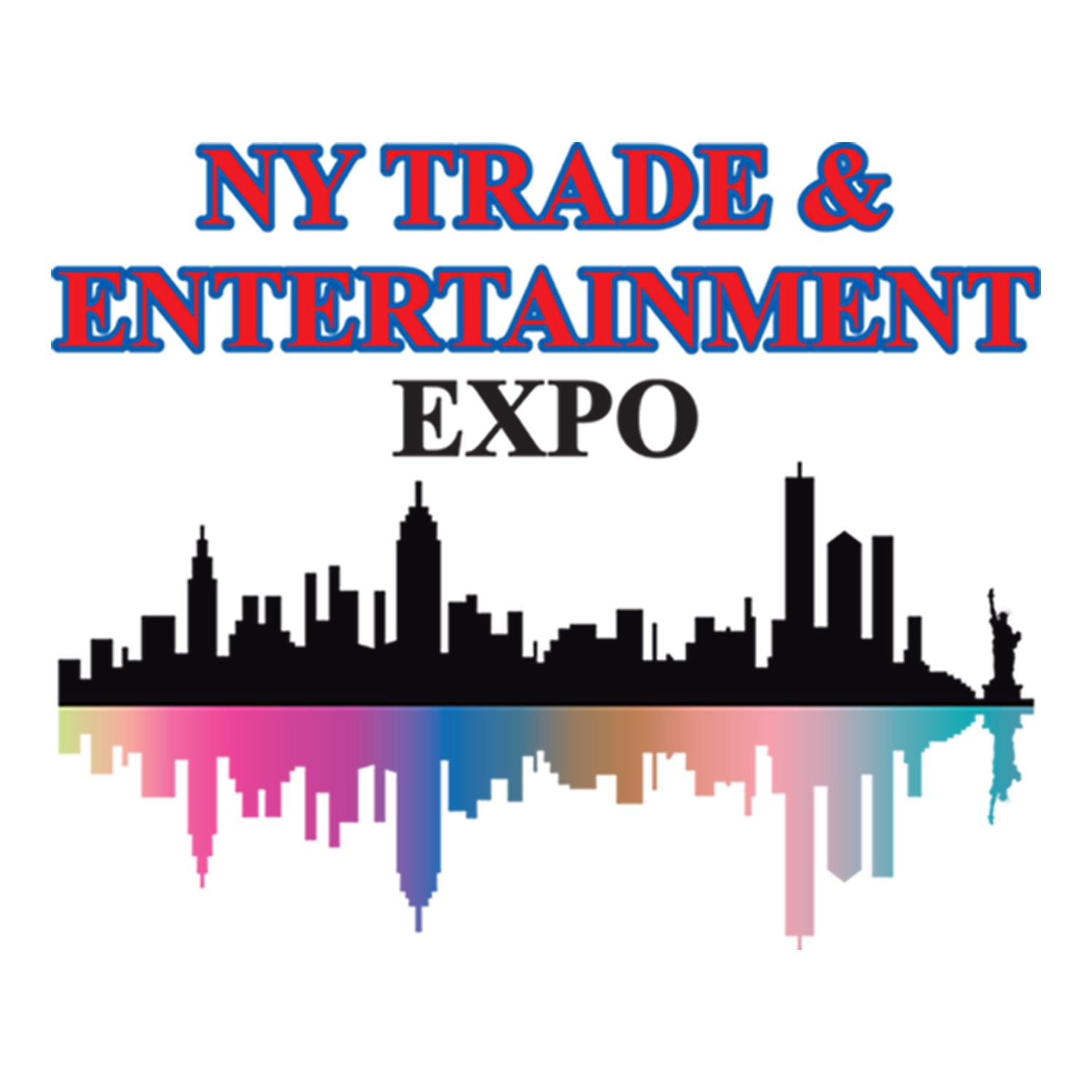 FALL 2020 Registration Produced by Unique Biz & Events SolutionsNOVEMBER 28, 2020TEL: 1-848-218-0576     I     EMAIL: Nytene.Expo@gmail.comwww.NyTradeAndEnt.com12-3pm - Workshops, Free Consultations, Networking 3-5 pm - Live Online Shopping, Demonstrations $20 – Workshop Only$50 – Vend Virtually & be listed in Online Marketplace Directory until DecPlease pay by Cashapp @ $SherryBlessing  or Zelle @ 848-218-0576*** Links, Meeting ID & Passwords will be sent to you 24 hrs. before Event starts. ***Vendors get FREE ACCESS to all workshopsParticipant/Business Name_ ______________________________________Contact Person _________________________________Mailing Address ______________________________City__________________  State ______________________________    Zip Code _____________________Email Address  ____________________________________________________	Business Phone _____________________Cell Phone _________________________  Website __________________________________________________________Type of Participant – Check your interests below  ( ) (   ) Workshop					(   ) Vending – Virtual Shopping(   ) Listing in Online Marketplace Directory	(   ) 4 Week BootcampBriefly describe your business, product and/ or service.___________________________________________________________________________________________________________________________________________________________________________________________________________________________________________________________________________________________ 